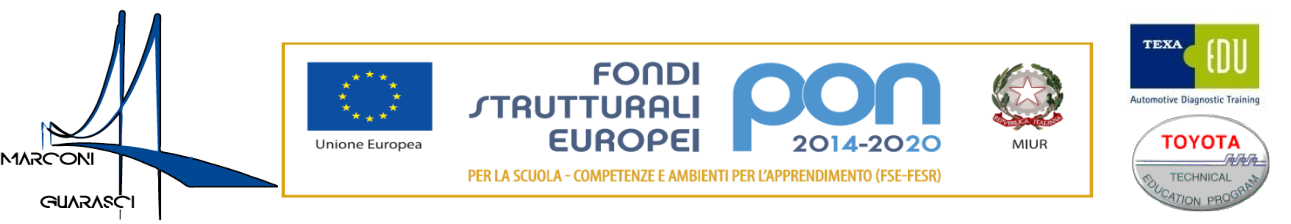 I.I.S. IPSIA“Marconi” Cosenza LS-ITE “Guarasci” RoglianoSEDE: Cosenza IPSIA Diurno e Corso Serale                 SEDE: Montalto Uffugo  IPSIA – ITI (Chimica Ambientale)              SEDE: Rogliano  Liceo  Scientifico –  Ist. Tec. EconomicoAlle famiglie Agli alunni classe IV A CosenzaAi docenti Al sito web Oggetto: Incontro Etica e Responsabilità nella Calabria del XXI secoloGiorno 23 marzo 2022 alle ore 10,00 la classe IV A della sede di Cosenza accompagnata dai docenti Bruno Irene Granieri Francesca e Toscano Patrizia parteciperà all’incontro “Contro tutto le Mafie” sull’ Etica e Responsabilità nella Calabria del XXI secolo che si svolgerà presso l’Aula Magna dell’Istituto Tecnico Industriale A. Monaco .Gli alunni raggiungeranno la sede dell’ITI Monaco in modo autonomo entro l’orario previsto di inizio attività e potranno uscire solo al termine dell’evento . Cosenza 20/03/2022.                                                                                                          Il Dirigente Scolastico                                                                                                      Dott.ssa Maria Saveria Veltri